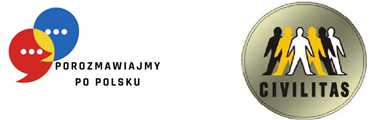 ГРАФІК НАВЧАННЯ ГРУПА №16 – B1 (EG)HARMONOGRAM SZKOLENIA GRUPA NR 16 – B1 (EG)Назва і номер проєкту: «Розмовляймо польською» RPLB.08.03.00-08-0001/22Викладач: др Elżbieta GazdeckaNazwa i numer projektu: „Porozmawiajmy po polsku”, RPLB.08.03.00-08-0001/22Prowadzący: dr Elżbieta Gazdecka№Lp.ДатаDataГодини заннятьGodziny zajęćГодини заннятьGodziny zajęćКількість навчальних годинLiczba godzin dydaktycznychМісце навчанняMiejsce szkolenia№Lp.ДатаDataВід год.Od godz.До год.Do godz.Кількість навчальних годинLiczba godzin dydaktycznychМісце навчанняMiejsce szkolenia17.10.20239:0012:154 год. (вкл. 15 хв. перерву)вул. Chopina 15a, зал 10728.10.20239:0012:154 год. (вкл. 15 хв. перерву)вул. Chopina 15a, зал 107314.10.20239:0012:154 год. (вкл. 15 хв. перерву)вул. Chopina 15a, зал 107415.10.20239:0012:154 год. (вкл. 15 хв. перерву)вул. Chopina 15a, зал 1075 21.10.20239:0012:154 год. (вкл. 15 хв. перерву)вул. Chopina 15a, зал 107622.10.20239:0012:154 год. (вкл. 15 хв. перерву)вул. Chopina 15a, зал 107728.10.20239:0011:303 год. (вкл. 15 хв. перерву)вул. Chopina 15a, зал 107829.10.20239:0011:303 год. (вкл. 15 хв. перерву)вул. Chopina 15a, зал 107